Do you need a hand figuring out how to make your backpack lighter? 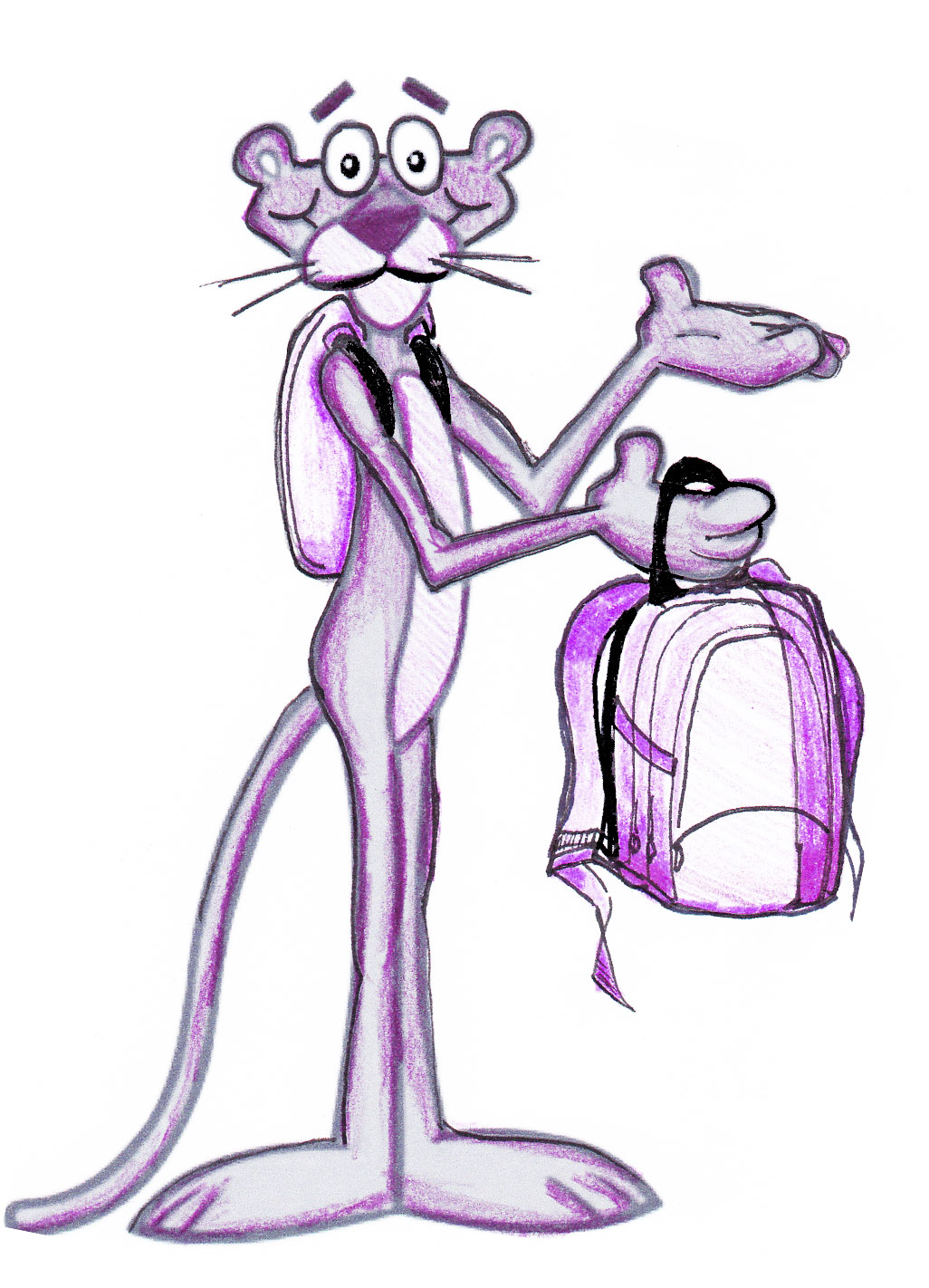 We will help you!   Sign up here.NAME									GRADE		   B-PACK WEIGHT